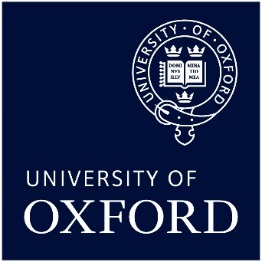 APPLICATION FORM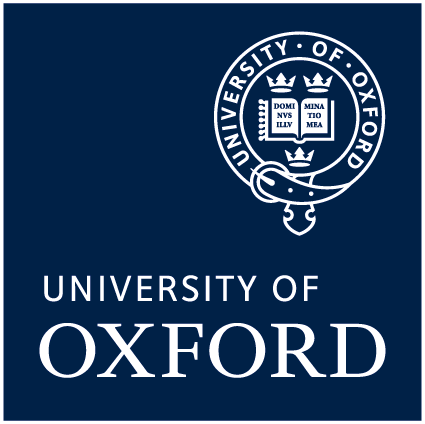 University of Oxford Community FundClosing date for the next round of applications: 	To be confirmedDate of the next committee meeting:			To be confirmed 			Please complete the form below keeping within 5 x A4 pages. Supporting information may be added including publicity material and an annual report summary. Organisation details:Project/initiative details: Other University support:Please explain how the project/initiative meets the criteria: Successful applications:Name:  .................................................................................................................................(a signature is not required)Please complete this form electronically and send it as an email attachment to community.grants@admin.ox.ac.uk. Informal enquiries may also be sent to this email.Full name of organisation requesting funding:Project/initiative title:Amount requested: (usual maximum £3k)Organisation’s registered address:Is the organisation a registered charity or registered with an official body?If YES please provide full details:YES/NOMain contact name:Main contact telephone: Main contact email:Organisation’s bank details: We will only transfer funding into an organisation’s official bank account Title: Projected start and end dates: Description – including planned activities:Anticipated impact and long-term benefits:  Detailed breakdown of how the funding would be spent:if appropriate, please add details of additional funds being sought or already in placeHow did you become aware of the Community Grants scheme?Has this project received previous University funding? If YES, please add date(s) and amount(s) awarded  YES/NOIn some circumstances, it may be possible for the University to provide alternative or additional, non-monetary, support for a project.Please add details of any support you would feel that the  University may be able to provide (eg volunteers, space, publicity):Promote and celebrate the city of Oxford’s heritage, whether physical or cultural:Promote educational development among the under-18 age group in the Oxford city area:Benefit communities in Oxford city:Increase engagement between the University and the community:Please add any further information you think would be of use to those considering the application:Funds for successful applications are paid directly into the organisation’s bank account and cannot be paid to individuals. Please advise if this presents any issues:We request that a representative from all organisations in receipt of a grant maintains a monitoring relationship with the University, submits receipts to evidence how the grant is spent and completes a form at project end. Please indicate that you are content with this arrangement and name your representativeWe consent: YES/NOOur representative is: ______________________________  Would you be happy for us to create a case study on your project to feature on our website?YES/NO